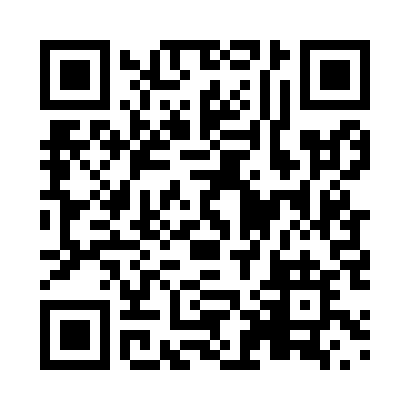 Prayer times for Ross Haven, Alberta, CanadaMon 1 Jul 2024 - Wed 31 Jul 2024High Latitude Method: Angle Based RulePrayer Calculation Method: Islamic Society of North AmericaAsar Calculation Method: HanafiPrayer times provided by https://www.salahtimes.comDateDayFajrSunriseDhuhrAsrMaghribIsha1Mon3:275:121:427:2310:1111:562Tue3:275:131:427:2310:1011:563Wed3:285:141:427:2310:1011:564Thu3:285:151:427:2210:0911:565Fri3:295:161:427:2210:0911:556Sat3:305:171:437:2210:0811:557Sun3:305:181:437:2210:0711:558Mon3:315:191:437:2110:0611:549Tue3:315:201:437:2110:0611:5410Wed3:325:211:437:2110:0511:5411Thu3:335:221:437:2010:0411:5312Fri3:335:241:437:2010:0311:5313Sat3:345:251:447:1910:0211:5214Sun3:355:261:447:1910:0111:5215Mon3:355:271:447:189:5911:5116Tue3:365:291:447:179:5811:5117Wed3:375:301:447:179:5711:5018Thu3:385:321:447:169:5611:5019Fri3:385:331:447:159:5411:4920Sat3:395:341:447:159:5311:4821Sun3:405:361:447:149:5211:4822Mon3:415:371:447:139:5011:4723Tue3:415:391:447:129:4911:4624Wed3:425:411:447:129:4711:4525Thu3:435:421:447:119:4511:4526Fri3:445:441:447:109:4411:4427Sat3:455:451:447:099:4211:4328Sun3:455:471:447:089:4111:4229Mon3:465:491:447:079:3911:4130Tue3:475:501:447:069:3711:4031Wed3:485:521:447:059:3511:39